      5 River Savannahs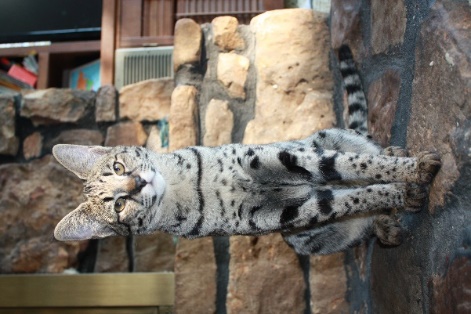                           TICA Registered Cattery # 34163                                                                Tiffany Rodgers 870-810-0026                                        5riverbreeders@gmail.comCat and Kitten Purchase Agreement & Health GuaranteeThis contract is between Tiffany Rodgers (Owner of 5 River Breeders), hereinafter called the Breeder andName:Address:Phone Number:Email:The above recipient will hereinafter be referred to as the Buyer.Description of Color: Date of Birth: Date of Adoption: Breed: Savannah		Sex:			(Pet)  XSire:    					Dame:   Purchase price and terms:$			With a 50% holding fee of: $All transportation costs associated with the delivery of the subject kitten will be paid by Buyer, unless otherwise agreed upon.                                            This kitten is sold as a Pet:	X	Breeder:     Health Guarantee: Breeder warrants this Savannah to be a purebred, with a traceable pedigree and eligible for TICA. Breeder further asserts that, to the best of the Breeder’s current knowledge, on the adoption date the Savannah is free from genetic and/or congenital defects or diseases. Breeder guarantees a replacement or money refund if this savannah is proven to have such genetic and/ congenital defects. This Savannah has been recently examined by a licensed veterinarian and found to be in good health and sound temperament. This Savannah is, free of parasites, has current vaccinations and has a stable temperature. Breeder is not liable for the effects of errors and or mishandling on the part of the Buyer, or during the Buyer’s possession of this Savannah whether by Buyer, Buyer’s Agent(s) or Third Parties. This kitten is not guaranteed against diarrhea or other illnesses due to change in diet or sensitivity to certain medications. The purchaser should also be aware that a loss of appetite & diarrhea could also be caused from stress such as moving to a new home, nibbling on a house plant they shouldn’t, or poor quality foods. However, if there is persistent diarrhea or vomiting for longer than 24 hours, then kitten needs to be looked over by a veterinarian asap.Under ​no​ circumstance is a cat or kitten to be destroyed prior to notification by the Buyer to the Seller. Any cat/kitten, for which the Buyer requests replacement, must be returned to the Seller (at the Buyer’s expense) so that identity of the cat/kitten can be verified.  “Unsound health” shall be defined as a “genetic defect” or any condition that is “life threatening” or “incurable” and shall not​​ include “curable” conditions or infections including, but not limited to, colds, virus’, bacterial infections or allergies. Buyer agrees, that in the case of death of this Savannah during the guarantee period, to provide the Breeder with an autopsy report by a licensed veterinarian. This cat is not guaranteed against cosmetic faults, i.e. tail fault or locket. Holding fees:  A Holding fee is placed to hold a particular kitten for a Buyer until 2 weeks prior to the agreed adoption date. Upon which payment is due in full otherwise the Breeder may resell the kitten.  All Holding fees are non-refundable allowing Breeder to be reimbursed for holding the kitten and for finding a new approved home.  Holding fees are transferable to another kitten if discussed and agreed upon by all parties. Health, safety and care are our up most priority.  However, if your chosen kitten has accidental injury after deposit is made which leaves feline unsightly or in a special needs condition that may have future costs, then Seller has the chance to offer a replacement kitten of equal quality, value and likeness within 18 months of original kittens rehome date, or deposit will be made fully refundable, seller also has 18 months to reimburse deposits. At any time before delivery of this Savannah, breeder may return Holding Fees and terminate this contract if she feels the owner is unfit to care for the animal or has intent to resell or abuse said kitten. Shipping charges (if applicable) are due 2-weeks prior to actual departure.Breeders Guarantee:  It is the Buyer’s responsibility to have this Savannah examined by a veterinarian within 96 hours after adoption. This is your health guarantee period, unless otherwise agreed upon in writing. The Breeder recommends your new Savannah must be placed in a separate room for a period of 2 weeks after its arrival. If the Buyer’s veterinarian finds this Savannah to have defects or a life-threatening problem, the buyer must contact the breeder immediately and provide the veterinarian’s written explanation of the problem. The Breeder will replace this Savannah with one of equal value as soon as a Savannah of that value is available. Buyer must understand that F1-F6 Savannahs are rare and the waiting time for a replacement can be up to a year or more. Breeder guarantees this Savannah against genetic and congenital health defects/illnesses for 12 months from date of birth. Buyer agrees to supply Breeder with all veterinary records should any of the above occur. Exposure to other animals of any species during the 2 weeks’ quarantine period will void this warranty.  Health guarantee does not cover for FIP (wet or dry).  Breeder is not liable for any veterinary bills after adoption date unless agreed upon in writing. TICA Registration Papers: ​Pending for pets – Blue slip to be provided to Buyer upon return of executed contract, veterinarian documentation as proof said kitten has been neutered or spayed, & payment in full.The Breeder has the right to ask for the return of this Savannah before the Buyer receives a replacement. If the Buyer refuses the replacement the Breeder will have no further obligation to the Buyer. The total liability to the Breeder will not exceed the purchase price of this Savannah. Buyer shall be liable to the Breeder for any and all legal fees incurred in the enforcement of this contact. The Buyer, by signing this contract, has reviewed, understood, had a chance to question and has accepted the contract in its entirely. All disputes regarding this contract are to be litigated and governed by the laws and statutes of the county where the Breeder resides at the time of dispute.Buyers Responsibilities:Buyer has verified compliance to any and all state laws concerning the ownership of this particular generation of Savannah.It is the Buyer’s responsibility to have this Savannah examined by a veterinarian within 96 hours after adoption. This is your health guarantee period. Unless otherwise agreed upon.Buyer agrees this Savannah will be kept indoors and not allowed to roam freely outside (leashes and outdoor enclosures are allowable). Under no circumstances will this Savannah be sold, gifted, leased or given away or in any other way provided to any pet shop, humane shelter, research laboratory or similar facility.Buyer shall prevent exposure to other animals of any species during the 2 week quarantine period or it shall void this warranty due to possible exposure to disease. Under no circumstances is a kitten to be destroyed prior to a notification by the Buyer to the Seller.Buyer agrees to provide immediate veterinary care to this Savannah if it shows signs of illness, distress or injury. Buyer agrees not to use public internet sites or lists in lieu of proper veterinary care, which can only be provided by a licensed veterinarian. Failure to provide veterinary care will render the Breeder’s contract guarantee null and void. Trauma, abuse or neglect of this Savannah will also void the Breeder’s guarantees. Buyer agrees to provide this Savannah with all the necessary veterinary care, annual veterinary examination, adequate food and water, grooming, as well as human love and attention. The Buyer further agrees to assume all veterinary expenses associated with the purchase of this Savannah after adoption date. If this Savannah is confiscated by or placed into the custody of any animal control agency, shelter, department of natural resources or other similar agency or law enforcement agency, Buyer shall immediately notify Breeder and shall immediately authorize such agency to release this Savannah to the Breeder. Buyer’s signature on this contract shall constitute authorization for any such agency to release this Savannah to the Breeder.  ALL KITTENS SOLD AS A PET, COMPANION OR EXHIBITION SHOW CAT & BUYER DOES NOT HAVE THE RIGHT TO BREED UNLESS BREEDING RIGHTS HAVE BEEN AGREED UPON AND PURCHASED WITH SEPARATE CONTRACT.Recommendations:NEVER use any injectable type of anesthetic on a savannah kitten, like Ketamine. Instead use only gas such as Isoflorene or comparable gas drugs. Advertising Rights: ​Seller reserves the right to use any photos of the purchased kitten in any and all advertising, including, but not limited to, Internet website advertising, in the promotion of Seller’s Cattery. Buyer agrees to allow the Seller the right to use his or her cat/kitten’s photograph or name in future or existing advertising. Acknowledgement:By signing this contract Buyer constitutes the entire agreement between Breeder and Buyer pertaining to this Savannah. It supersedes all prior agreements and understandings, either oral or written, of the Breeder and the Buyer in connection therewith. By signing this contract Buyer agrees that any breach of this contract will render the contract null and void.You are adopting a high quality Savannah companion, who when properly cared for, will provide you with many years of devoted love, affection, and enjoyment. You agree to give this Savannah companion a lifelong commitment of love, appreciation, respect, and responsible care.Buyers Name and Address:				Sellers Name and Address:__________________________________________		Tiffany Rodgers__________________________________________		P.O. Box 571__________________________________________		Pocahontas, AR 72455Phone:							Phone: 870-810-0026Emergency Contact:					Email: 5riverbreeders@gmail.comEmail: